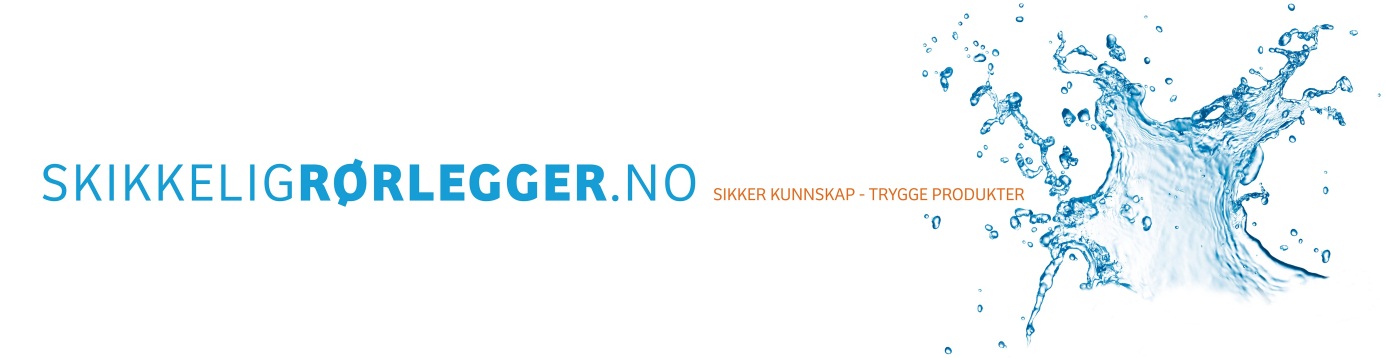 Sjekkliste for vedlikehold på kjøkkenVVS-installasjoner krever godt og jevnlig vedlikehold for at ikke levetiden på produktene skal avkortes.  Kjøkkenet er ikke et våtrom, og har som regel ikke sluk. Det er derfor viktig å følge nøye med på vannførende installasjoner.Side-by-side kjøleskap, kaffemaskiner etc. Sørg for at det er montert følere knyttet til en automatisk vannstoppventil. Slik vil usynlige lekkasjer oppdages raskt.Kjøkkenskap. Hold orden på vaskebøtter, vaskemidler, søppel og brannslange. Avløpsrør liker dårlig å bli dyttet borti.Avløpsrør under vask. Undersøk med jevne mellomrom om det er nødvendig å etterstramme mutterne på skjøtene.Vannlås. Kontroller at vannlås er tett og tørr med jevne mellomrom. Armatur. Rens silen i armaturtuten årlig. Utslagsvask. Hold avløpet rent for matrester og rengjør jevnlig med ripefrie skuremidler.Husbrannslange. Dersom denne oppbevares under kjøkkenvask, rull ut slangen en gang årlig og sett på vannet så du får undersøkt at den ikke har sprekker.